PREVENTIVO  2023ENTRATETesseramento nuovi soci 	Rinnovo tessere soci 	2.000,00	Contributo per corsi di intaglio, scultura e intarsio, 	per assicurazione e utilizzo attrezzatura AVI 	3.500,00	Contributi per manifestazioni esterne                             1.000,00Contributo Comune di Chiuro	250,00	USCITE	Rimborso spese istruttori e collaboratori corsi	2.400,00Assicurazione	600,00Versamento contributi istruttori	600,00Cancelleria materiale consumo ufficio	300,00Spese per attrezzatura ed altro corsi scolastici	600,00Rimborso spese per attività statutarie	700,00Rimborso spese per manifestazioni esterne                                                    700,00Attrezzature accessorie laboratori AVI	500,00Gestione conto bancario	150,00Spese di gestione sito	200,00Altre spese		                                                                                              _________                                  ________TOTALI entrate e uscite	6.750,00	6.750,00…………………………………………………………………………………………………………………………………………………………..Rimanenza al 31/12/2023        13.681,94		…………………………………………………………………………………………………………………………………………………………….             F.to    il Cassiere                                                                      F.to il Presidente             (Renato Folini)                                                                         (Bruno Facetti)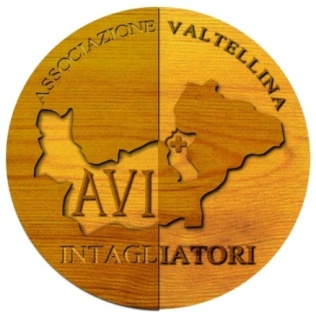 A S S O C I A Z I O N EV A L T E L L I N AII N T A G L I A T O R I,I N T A R S I A T O RI 